Своя игра для младших школьников«Россия – многонациональная страна»  Россия – многонациональная страна. На её территории проживают представители более 100 различных народов: русские, татары, башкиры,  чуваши,  якуты и многие другие. Жители любой страны гордятся своей Родиной. Уж так устроен человек: ему дорога земля, на которой он родился. Он любит место, с которым связано его детство. Здесь впервые человек ощутил тепло и любовь самых родных людей: мамы, папы, бабушек, дедушек, братьев и сестёр…  Но откуда берётся это чувство? Вряд ли кто-нибудь сумеет точно сформулировать ответ на вопрос: за что же мы любим Россию? За что уважаем её законы и традиции, почитаем культуру? Что в ней есть такого особенного? В чём её уникальность?   Воспитание российской гражданской идентичности, патриотизма, уважения к Отчеству, духовно-нравственное развитие подрастающего поколения – одна из важнейших задач российского образования.  В связи с этим возникла необходимость проведения внеклассного мероприятия, которое способствует воспитанию у обучающихся патриотизма, уважения к истории и традициям нашей Родины. Внеклассное мероприятие «Россия – многонациональная страна», проводится в форме игры. Цели и задачи игры: - активизация познавательной деятельности обучающихся, развитие чувства патриотизма и гордости за свою страну;- актуализация интереса к изучению истории России;- расширение кругозора обучающихся;- воспитание чувства толерантности по отношению к людям другой национальности.Предварительная подготовка:Изучение обучающимися материалов по темам «Символы России», «Народы России», «Загадки народов России». Подготовка обучающимися музыкальной паузыПлан мероприятия:Организационный момент.Блок вопросов «Символы России».Блок вопросов  «Народы России».Блок вопросов «Загадки народов России».           Сценарий  игры  «Россия – многонациональная страна» 1. Организационный момент.1 ученик.Наша Родина – Россия, Российская Федерация. Россия объединяет в своем составе: республики, края, области, автономные округа. Она занимает первое место среди всех стран в мире по своей территории. Россия больше Канады, Китая, США. Россию омывают моря Тихого, Атлантического, Северного Ледовитого океанов.2 ученик.Широка и необъятна наша страна. Но главное ее богатство - люди. Об этом очень хорошо сказано в стихотворении Владимира Степанова « Российская семья»3 ученик.Живут в России разныеНароды с давних пор:Одним тайга по нраву, Другим степной простор. У каждого народаЯзык свой и наряд, Один черкеску носит, Другой надел халат. Один рыбак с рожденья, Другой оленевод, Один кумыс готовит, Другой готовит мед. Одним милее осень, Другим милей веснаА Родина – РоссияУ нас у всех одна! 4 ученик.
Главный закон государства – Конституция России начинается такими словами: «Мы, многонациональный народ Российской Федерации…» Вдумайтесь в эти строки. Почему наша страна называется многонациональной? Потому что в России проживают представители многих национальностей, но все мы – единый народ. Так говорит главный закон. Так сложилась наша история. 
5 ученик
А сколько народов проживает в нашей стране! В настоящее время на территории России проживает более 190 народов, которые говорят более чем на 230 языках.7 ученик.Веками складывались духовные традиции, объединяющие все нации и народности нашей страны. Этих традиций много. Даже самый малочисленный народ имеет свою культуру. Это, прежде всего язык, фольклор, религия, обычаи, обряды , национальная кухня, одежда и прочее.УчительСегодняшнюю игру мы посвящаем теме «Россия – многонациональная страна». В игре принимают участие 2 команды. Правила игры следующие. Командам  будут предложены вопросы трех категорий «Символы России», «Народы России», «Загадки народов России». Каждая категория имеет 5 вопросов по 10, 20, 30, 40 и 50 баллов. После жеребьевки команда выбирает категорию и стоимость вопроса. Игроки совещаются в течение минуты, затем дают ответ на вопрос. Если команда отвечает неправильно, у соперников есть шанс заработать баллы, ответив правильно на вопрос. Вопросы выбираются командами поочередно.  В игре предусмотрены две музыкальные паузы после 5 вопросов и после 10 вопросов, подготовленные командами.  Работа с презентацией На главном слайде презентации (слайд 2) выбираются категории и стоимость вопроса.Категория «Символы России»Вопрос на 10 балловКакие цвета имеет Государственный флаг Российской Федерации?Белый, синий, красныйБелый, голубой, синийБелый, жёлтый, красныйПри выборе  неправильного ответа плашка исчезает. При выборе правильного ответа появляется флаг Российской Федерации.Возвращение на главный слайд – нажать на кнопку с домиком. Вопрос на 20 балловВыбери флаг Российской Федерации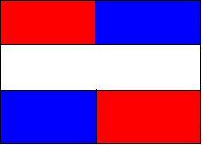 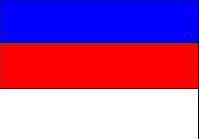 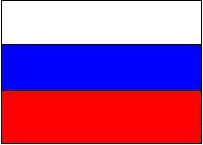 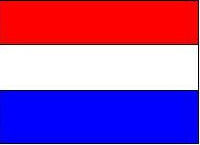 При выборе  неправильного флага картинка исчезает. При выборе правильного - флаг  пульсирует.На этом слайде есть плашка – информация. Нажав, на нее переходим на слайд с рассказом о том, что обозначают цвета флага Российской Федерации. Возвращение на предыдущий слайд – нажать на стрелочку. Возвращение на главный слайд – нажать на кнопку с домиком. Вопрос на 30 балловВыбери герб Российской Федерации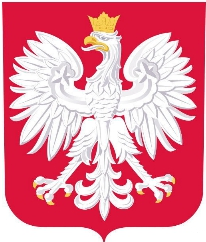 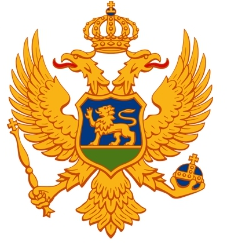 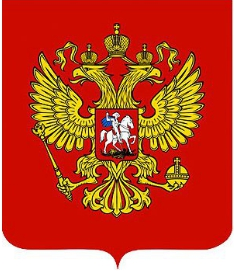 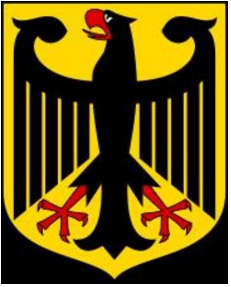 При выборе  неправильного герба картинка исчезает. При выборе правильного – герб пульсирует.На этом слайде есть плашка – информация. Нажав, на нее переходим на слайд с рассказом о том, что представляет собой герб Российской Федерации. Возвращение на предыдущий слайд – нажать на стрелочку. Возвращение на главный слайд – нажать на кнопку с домиком. Вопрос на 40 балловПочему орел на гербе России двуглавый?Ответ можно узнать, нажав на слово проверьЗолотой двуглавый орел, взмывающий над страной на своих могучих крыльях, — это символ единства народов России, живущих в двух частях света — Европе и Азии.Возвращение на главный слайд – нажать на кнопку с домиком. Вопрос на 50 балловКто является авторами музыки и слов гимна Российской Федерации? Ответ можно узнать, нажав на слово проверьМузыка Александра Александрова, слова Сергея Михалкова.Возвращение на главный слайд – нажать на кнопку с домиком. Категория «Народы России»Вопрос на 10 балловУгадайте народ по традиционному костюму.ТатарыРусские Чеченцы При выборе  неправильного ответа плашка исчезает. При выборе правильного ответа появляется краткая информация о русском народе.Возвращение на главный слайд – нажать на кнопку с домиком. Вопрос на 20 балловУгадайте народ по традиционному костюму.ТатарыБурятыЧеченцы При выборе  неправильного ответа плашка исчезает. При выборе правильного ответа появляется краткая информация о чеченском народе.Возвращение на главный слайд – нажать на кнопку с домиком. Вопрос на 30 балловУгадайте народ по традиционному костюму.БурятыЧукчиБашкиры При выборе  неправильного ответа плашка исчезает. При выборе правильного ответа появляется краткая информация о народе чукчи.Возвращение на главный слайд – нажать на кнопку с домиком. Вопрос на 40 балловУгадайте народ по традиционному костюму.ТатарыБурятыЧеченцыПри выборе  неправильного ответа плашка исчезает. При выборе правильного ответа появляется краткая информация о татарском народе.Возвращение на главный слайд – нажать на кнопку с домиком. Вопрос на 50 балловУгадайте народ по традиционному костюму.ТатарыБурятыЧеченцыПри выборе  неправильного ответа плашка исчезает. При выборе правильного ответа появляется краткая информация о бурятском народе.Возвращение на главный слайд – нажать на кнопку с домиком. Категория «Загадки народы России»Вопрос на 10 балловМир животных. Хантыйская загадка.Меховая малийца по лесу  мотается-мотается. Ответ-картинка появляется при нажатии на плашку ответ.Возвращение на главный слайд – нажать на кнопку с домиком. Вопрос на 20 балловМир животных. Карельская загадка.Две осины от одного корня растут. Ответ-картинка появляется при нажатии на плашку ответ.Возвращение на главный слайд – нажать на кнопку с домиком. Вопрос на 30 балловМир животных. Мансийская загадка.За одну ночь семь рек, семь болот разбудит.Ответ-картинка появляется при нажатии на плашку ответ.Возвращение на главный слайд – нажать на кнопку с домиком. Вопрос на 40 балловМир животных. Ненецкая загадка.Она как снег, от солнца прячется. А мыши от нее.Ответ-картинка появляется при нажатии на плашку ответ.Возвращение на главный слайд – нажать на кнопку с домиком. Вопрос на 50 балловМир животных. Алтайская загадка.Желтый оселок отца выскользнул из рук в реку. Ответ-картинка появляется при нажатии на плашку ответ.Возвращение на главный слайд – нажать на кнопку с домиком.(При создании презентации использовались триггеры, технологические приемы «Анимированная сорбонка» и «Яблочко на тарелочке». Все ссылки на момент создания презентации действующие.)Подведение итогов. По окончании игры подсчитываются результаты и награждаются победители.  Учитель. На территории России проживают русские, татары, башкиры, чуваши, буряты, мордва, калмыки, карелы, якуты, ханты, манси и многие другие народы. Каждый народ самобытен, имеет свою культуру, вносит свой вклад в общее дело развития России. Поэтому очень важно крепить дружбу и сотрудничество народов России, уважая в то же время национальные чувства каждого из них.Шопенгауэр говорил: «Самый распространенный вид гордости - это национальная гордость». Каждый человек, живущий на планете, испытывает чувство гордости за свою Родину, свой народ, свою землю и её историю.Россия объединила людей разных национальностей, и все они любят её и гордятся своей страной, желают её процветания.